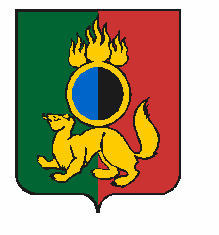 АДМИНИСТРАЦИЯ ГОРОДСКОГО ОКРУГА ПЕРВОУРАЛЬСКПОСТАНОВЛЕНИЕг. ПервоуральскО внесении изменений в Порядок составления и утверждения плана финансово – хозяйственной деятельности муниципальных бюджетных и автономных учреждений городского округа Первоуральск, утвержденный постановлением Администрации городского округа Первоуральск от 06 декабря 2019 года №2054  В соответствии с Бюджетным кодексом Российской Федерации, с подпунктом          6 пункта 3.3 статьи 32 Федерального закона от 12 января 1996 года №7-ФЗ                                      «О некоммерческих организациях», частью 13 статьи 2 Федерального закона от 3 ноября 2006 года №174-ФЗ «Об автономных учреждениях», руководствуясь Приказом Министерства финансов Российской Федерации от 31 августа 2018 года №186н                       «О требованиях к составлению и утверждению плана финансово-хозяйственной деятельности  государственного (муниципального) учреждения», Администрация городского округа ПервоуральскПОСТАНОВЛЯЕТ:Внести в Порядок составления и утверждения плана финансово-хозяйственной деятельности муниципальных бюджетных и автономных учреждений городского округа Первоуральск, утвержденный постановлением Администрации городского округа Первоуральск от 06 декабря 2019 года №2054  следующие изменения:  Пункты 11, 12 Порядка изложить в новой редакции:  «11. Внесение изменений в показатели Плана по поступлениям и (или) выплатам должно формироваться путем внесения изменений в соответствующие обоснования, расчеты и расшифровки  плановых показателей поступлений и выплат, сформированные при составлении Плана. Внесения изменений в показатели Плана, предусматривающих уменьшение, либо увеличение показателей поступлений и выплат, не должно вступать в противоречие с показателями планов закупок, указанных в пункте 38 настоящего порядка.12. При каждом внесении изменений в План в соответствии с настоящим порядком составляется изменение к Плану финансово-хозяйственной деятельности по форме согласно таблицы в программном комплексе «Бюджет-СМАРТ». В течение квартала оформленные и подписанные изменения к Плану по форме согласно таблицы из программного комплекса «Бюджет-СМАРТ» отражаются в уточненном Плане финансово-хозяйственной деятельности учреждения. Уточненный План составляется по состоянию на последнюю дату квартала финансового года.»  Пункты 41,42, Порядка изложить в новой редакции:  «41. План муниципального бюджетного учреждения утверждается руководителем учредителя учреждения, являющимся главным распорядителем средств бюджета либо уполномоченным лицом органа учредителя  учреждения.42. План муниципального автономного учреждения утверждается руководителем учредителя учреждения, являющимся главным распорядителем средств бюджета либо уполномоченным лицом органа учредителя учреждения после рассмотрения Плана наблюдательным советом муниципального автономного учреждения. Заключение наблюдательного совета учреждения является приложением к Плану.»2.	Настоящее постановление применяется при формировании Планов финансово-хозяйственной деятельности в отношении муниципальных бюджетных и автономных учреждений городского округа Первоуральск начиная с 2020 года и планового периода 2021 и 2022 годов.3.	Настоящее постановление разместить на официальном сайте городского округа Первоуральск. 4. 	Контроль за исполнением настоящего постановления возложить 
на заместителя Главы Администрации городского округа Первоуральск по финансово-экономической политике Ярославцеву М.Ю.И.о.Главы городского округа Первоуральск,Заместитель Главы Администрации по финансово-экономической политике 							     М.Ю. Ярославцева13.03.2020№469